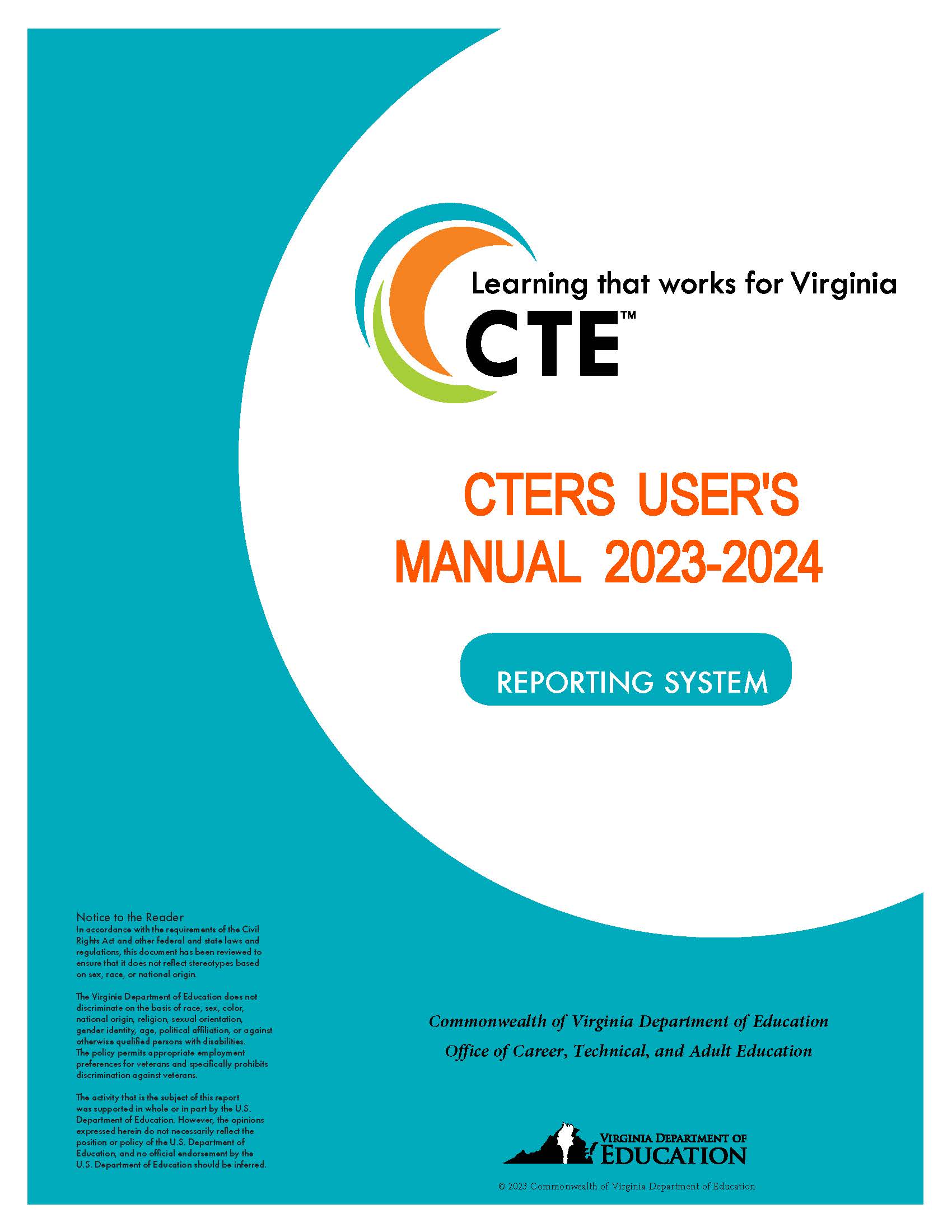 IntroductionThe 2023-2024 Career and Technical Education Reporting System (CTERS) User’s Manual provides guidance for completion of the following reports:Secondary Enrollment Demographic Form (SEDF)—fall and end-of-year submissions through the Master Schedule CollectionsSecondary Student Career Clusters Enrollment Report (SSCCER)—reported through End-Of-Year (EOY) Student Record Collection (SRC)Preliminary Completer Demographics Report (CDR)—reported through EOY SRCCareer and Technical Education Program Completer Student Follow-Up—reported through the Demographics Research Group at the University of Virginia Weldon Cooper Center for Public Service survey websiteCareer and Technical Education Credential Collection (CTECC)Final Completer Demographics Report (CDR)—reported through Summer SRCThe information collected through CTERS is used toplan budgets,determine the Standards of Quality (SOQ) funding for career and technical education (CTE) programs,determine disbursements of federal funds for the administration of CTE programs, and report CTE accountability data to federal, state, and local agencies or individuals in response to requests for specific information.There are several changes in the data collection, analysis, and reporting functions of the CTERS.  Read all sections of the manual closely.  In the Appendices, sections with changes are bolded.Thank you for your diligence in the CTE data collection and submission process. Please send comments and suggestions for improvement of this manual to the following address:Data ManagementOffice of Career, Technical, and Adult Education Virginia Department of EducationP.O. Box 2120Richmond, VA 23218-2120Email: CTE@doe.virginia.govCTE@doe.virginia.govPhone: (804) 625-3592Fax: (804) 530-4560Table of ContentsTable of Contents	2Terms and Definitions	32023-2024 CTERS Important Dates	4Perkins V Performance Measures (2023-2024 Virginia Agreed-Upon Performance Levels)	5Data Definitions	6Secondary Enrollment Demographic Form (SEDF)	7General Information	7Instructions for Completion	7Secondary Student Career Clusters Enrollment Report (SSCCER)	12General Information	12Instructions for Completion	12Preliminary Completer Demographics Report (CDR)	15Instructions for Completion	15Instructions for CTE Administrators	16Common Data Entry Errors	18Data Verification for Preliminary Completer Demographics Report (PCDR) and Secondary Student Career Cluster Enrollment Report (SSCCER):	19CTE Program Completer Student Follow-Up	20General Information	20Instructions for Completion	20CTE Credential Collection (CTECC)	21Instructions for Completion	21Student “B” Record	21School Division Data Collection/Submission Process	21CTECC File Format for 2023-2024 — ASCII Text	22Final Completer Demographics Report (CDR)	24Instructions for Completion	24Instructions for CTE Administrators	24Appendices	25Appendix A:  Agricultural Education Course Information	26Appendix A:  Agricultural Education Course Information  (Page 2)	27Appendix B:  Business and Information Technology Course Information	28Appendix B:  Business and Information Technology Course Information (Page 2)	29Appendix C: Career Connections (Including Special Programs) Course Information	30Appendix C: Career Connections (Including Special Programs) Course Information (Page 2)	31Appendix D: Family and Consumer Sciences Course Information	32Appendix D: Family and Consumer Sciences Course Information (Page 2)	33Appendix D: Family and Consumer Sciences Course Information (Page 3)	34Appendix E: Health and Medical Sciences Course Information	35Appendix E: Health and Medical Sciences Course Information (Page 2)	36Appendix F: Marketing Course Information	37Appendix G: Military Science Course Information	38Appendix H: Technology and Engineering Education Course Information	39Appendix H: Technology and Engineering Education Course Information (Page 2)	40Appendix H: Technology and Engineering Education Course Information (Page 3)	41Appendix H: Technology and Engineering Education Course Information (Page 4)	42Appendix I: Trade and Industrial Education Course Information	43Appendix I: Trade and Industrial Education Course Information (Page 2)	44Appendix I: Trade and Industrial Education Course Information (Page 3)	45Appendix J: CTE Finisher Codes	46Appendix K: Career Pathway Codes and Descriptions	47Appendix K: Career Pathway Codes and Descriptions (Page 2)	48Appendix K: Career Pathway Codes and Descriptions (Page 3)	49Appendix L: CTE Career Cluster Codes	50Appendix M: Graduate/Other Completer Codes	51Appendix M: Graduate/Other Completer Codes (Page 2)	52Appendix N: Division Codes	53Appendix N: (Page 2)	54Terms and DefinitionsTerms included in the CTERS User’s Manual are defined as follows:2023-2024 CTERS Important Dates*SSWS—Single Sign-on for Web SystemsPerkins V Performance Measures (2023-2024 Virginia Agreed-Upon Performance Levels)*In the Strengthening Career and Technical Education for the 21st Century Act (Perkins V), a new baseline and new targets were established for academic attainment in reading, mathematics, and science. Previously the academic attainment targets for CTE programs had been based on the targets contained in Virginia’s Consolidated State Plan required under the Elementary and Secondary Education Act. However, because the average performance of CTE students now surpasses the targets contained in the most recent version of the Consolidated State Plan (approved by the U.S. Department of Education in May 2018), a new methodology was required. The current targets are based on analyses of the longitudinal performance of Virginia CTE students and consideration of the Measures of Interim Progress contained in Virginia’s approved Consolidated State Plan as required under the Every Student Succeeds Act (ESSA).Data Definitions1S1— Four Year Graduation RateNumerator: Number of CTE completers who earned an Advanced Studies, International Baccalaureate, or Standard DiplomaDenominator: Number of CTE students exiting secondary education during the reporting period2S1— Academic Attainment rate for Reading Language Arts equals the pass rate percentage of CTE students on the SOL EOC Reading Language Arts test (Reported by Responsible Division) Numerator: Number of CTE completers who have met the proficient or advanced level on the statewide high school EOC Reading Language Arts assessment (highest level) and who, in the reporting year, left secondary educationDenominator: Number of CTE completers who took the SOL assessments in EOC Reading Language Arts (highest level) and who, in the reporting year, left secondary education2S2— Academic Attainment rate for Mathematics equals the pass rate percentage of CTE students on the SOL EOC Mathematics test (Reported by Responsible Division)Numerator: Number of CTE completers who have met the proficient or advanced level on the statewide high school EOC Mathematics assessment (highest level) and who, in the reporting year, left secondary educationDenominator: Number of CTE completers who took the SOL assessments in EOC Mathematics (highest level) and who, in the reporting year, left secondary education2S3— Academic Attainment rate for Science equals the pass rate percentage of CTE students on the SOL EOC Science test (Reported by Responsible Division)Numerator: Number of CTE completers who have met the proficient or advanced level on the statewide high school EOC Science assessment (highest level) and who, in the reporting year, left secondary educationDenominator: Number of CTE completers who took the SOL assessments in EOC Science (highest level) and who, in the reporting year, left secondary education3S1— Post Program PlacementNumerator: Number of CTE completers who left secondary education during the prior year and were enrolled in postsecondary education or advanced training, military service, or employmentDenominator: Number of CTE completers who left secondary education during the prior year4S1— Non-Traditional Program ConcentrationNumerator: Number of CTE completers from underrepresented gender groups who, during the reporting year, completed a program that leads to employment in nontraditional fieldsDenominator: Number of CTE completers for the reporting year who participated in a CTE course with an identified non-traditional gender5S1— Program Quality—Attained Recognized Post-Secondary CredentialNumerator: Number of CTE completers who attained a recognized postsecondary credentialDenominator: Number of CTE completers for the reporting year5S3— Program Quality—Participated in Work-Based LearningNumerator: Number of CTE completers who participated in Work-Based LearningDenominator: Number of CTE completers for the reporting year5S4— Program Quality—Technical Skills AttainmentNumerator: Number of CTE completers within the reporting year that attained 80% of the competencies for the programDenominator: Number of CTE completers for the reporting yearSecondary Enrollment Demographic Form (SEDF)GENERAL INFORMATIONThe Secondary Enrollment Demographic Form (SEDF) report is collected two times a year, once in the fall and once at the end of the school year. The SEDF contains the Career and Technical Education (CTE) courses as reported on the Fall and End-Of-Year (EOY) Master Schedule Collection (MSC). The course enrollment counts that coincide with each of those collections are based on active students on the Fall SRC for first semester classes and active students on the Spring SRC for second semester and yearlong classes. The sign verification through SSWS are due at the same time as the corresponding Master Schedule or Student Record Collections.The SEDF collects class enrollments and demographic data for students in each CTE class, grades 6-12. The data is used to calculate Nontraditional Career Preparation Enrollment for federal, state, and local accountability reporting and to determine the Standards of Quality (SOQ) funding for CTE programs. The following reports are available for download from the SEDF Report page in the Single Sign-on for Web Systems (SSWS) for current and prior years:CTE Course and School Codes for the Exchange of Data (SCED) Code Listing Report—provides all course information, as shown in the appendices of this manualTeacher Listing Report—provides current-year teachers with pertinent informationDivision/School Course Enrollment Report—provides a count of student enrollment by gender for each course offeredDivision Verification Report—provides any data abnormalities, thresholds, nontraditional enrollment, and instructor listing sections for current-year enrollmentsINSTRUCTIONS FOR COMPLETIONThe SEDF report lists each CTE class taught at a school and the student demographics of each class. Instructions to complete the SEDF report are as follows:Phase I. Upload Course Records in the MSCThe CTE administrator must communicate with the school division staff member who is responsible for submitting the Master Schedule Collection (MSC) to ensure that teacher records and student enrollment are correctly submitted.CTE Field Descriptions included in the MSCEach field described below is part of the MSC data records and should be completed as directed in the EOY MSC documentation.C Records:Serving SchoolThe Serving School field is defined as the school where instruction is provided and is the school, center, program, or placement that provided the course to the students.Minutes per CourseThe Minutes per Course field is defined as the total time in minutes that the course section teacher is delivering instruction to students for the duration of the course.Note: This time may include up to five minutes per class period for interclass transfer time.The following chart illustrates examples of what you should see on the SEDF report for the “Total Minutes per Course” column based on the number of weeks and period length of a CTE class.ORDOE Required Hours:  *Single block of instruction to meet minimum hours of instruction.**Double block of instruction to meet minimum hours of instruction.F Records:Dual Enrollment FlagY = The course the student is taking is for dual enrollment.N = The course the student is taking is for secondary school only. Work-Based Learning (WBL) CodesWBL is a school-coordinated, coherent sequence of workplace experiences that are related to students’ career goals and/or interests, integrated with instruction, and performed in partnership with local businesses, industries, or other organizations in the community. WBL enables students to apply classroom instruction in a real-world business or service-oriented work environment.Codes:	1 = Cooperative Education	2 = Registered Apprenticeship	3 = Internship	4 = Mentorship	5 = Job Shadowing	6 = Service Learning	7 = Clinical Experience	8 = Supervised Agricultural Experience	9 = Youth Registered Apprenticeship	10 = Externship	11 = School Based Enterprise	12 = Entrepreneurship 	13 = Mentorship for .5 CreditGovernor’s Academy Code typesS = Governor’s Science, Technology, Engineering and Mathematics (STEM) Academies are defined by program content, not by the location or delivery system of courses. The academy must have at least two pathways. One of the pathways must be in a STEM-related field. Courses may be delivered in a high school, technical center, community college campus, online, or in other innovative ways. Governor’s STEM Academies may be full-day or part-day academic-year programs. The establishment of a Governor’s STEM Academy must be approved by the Virginia Board of Education.H = Governor’s Health Sciences Academies require implementation of the five career pathways in health sciences: Therapeutic Services, Diagnostic Services, Health Informatics, Support Services, and Biotechnology Research and Development. The courses may be offered in a high school, technical center, community college campus, online, or in other innovative ways. Governor’s Health Sciences Academies may be full-day or part-day academic-year programs. The establishment of a Governor’s Health Sciences Academy must be approved by the Virginia Board of Education.See listing in Appendix NI Records:Data elements included in the “I” record list one Primary and one Secondary section ID that link two class sections taught concurrently. When there are more than two concurrent sections, multiple “I” records should be recorded, using the same primary section ID for each record.J Records:Number of Students participating in Cooperative Education (Co-op)The number of students overseen by the Local Provider during the school year.Minutes of Co-op PeriodThe average length in minutes of the Co-op teacher’s coordination section periods.Phase II. Review Teacher DataYou may view the list of teachers by selecting the link to “Find Instructors.”Find InstructorsFind Instructors is located on the upper right side of the screen. This section brings up a list of teachers. Review the alphabetical listing to identify current teachers submitted through the MSCs. ThresholdThe threshold is a meter that tracks the teaching minutes. If the threshold of 54,000 teaching minutes is breached, the meter changes into a text box. In the text box, a written justification of the threshold breach is required before a course will be accepted by the system. The Threshold Justification entered via the SSWS will appear on the SEDF Report when printed.Steps:1.	ENTER the Threshold Justification in the text box. (Example: Teacher is compensated for teaching an extra class.)2.	SELECT “Submit/Update Explanation.”WARNING: All text boxes in white must have data entered, and the threshold must be justified before enrollment additions may be accepted by the system.Enrollment Breach: Enrollment greater than 35, 20, 15, 10You will receive an enrollment breach when the limit set by the state is surpassed. Some courses have limited enrollment due to safety reasons.Justification entered via the SSWS will appear on the SEDF report when printed.Steps:1.	ENTER the Enrollment Breach Justification in the text box.2.	SELECT “Submit/Update Explanation.”WARNING: All text boxes in white must have data entered, and the enrollment breach must be justified before enrollment additions may be accepted by the system.Phase III. Retrieve Your SEDF Report for Review Prior to Final SubmissionOnce the SEDF data is processed through the SSWS, the Division Verification Report may be generated and downloaded from the SSWS website. The Division Verification Report contains the following sub-reports:Data Abnormalities—including critical errorsThreshold—total instructional minutes surpass 54,000 for the school yearNontraditional—state-identified nontraditional courses by genderInstructor Listing—all instructors within the division by schoolReports PageSteps:Select “Reports” at the bottom of the menu located on the upper-right side of the screen.2. 	Choose “Division Verification Report.”3.	Select the school year from the drop-down menu.4.	Select “View Report.”5.	The system will open the report in PDF format.Note: If there is a CTE student reported in the most recent MSC who is not in the most recent SRC, the demographic counts will display as blank.6.	You may then save the report or print a copy.Phase IV. Correct DataA Data Abnormalities Report free of critical errors indicates that all data was submitted correctly. Changes or corrections must be resubmitted in the MSC. If abnormal data was submitted, the Data Abnormalities Report will list all items requiring correction—critical errors and items to double-check.Critical errors must be corrected before an SEDF submission will be considered complete.Warnings and notices do not require correction and serve only as a reminder to double-check your data submission.Corrections are to be made in the MSC and by following the steps in Phase I.The Threshold Report lists all teachers whose total instructional minutes surpass 54,000 minutes for the school year. All threshold errors must be corrected or justified before returning the verification forms.Some common reasons for threshold errors:Two or more classes taught during the same period are reported separately instead of the enrollments being linked in the MSC as one record.The same class is reported more than once.Too many minutes are reported for a class.A teacher has volunteered or is being paid to teach extra classes.The threshold of 54,000 minutes is determined by summing the minutes per course for each teacher reported in the course element of the MSC.The Nontraditional Report lists all the state-identified nontraditional courses by gender enrollments taught within the division. It is provided with the yearlong verification forms for informational and program improvement purposes.The Instructor Listing Report identifies all instructors for the division by school.Once the MSC is complete, the MSC file submitter must submit for approval.Phase V. Finalize SubmissionYour report will need to be finalized to complete the submission.Steps:SELECT “Send Explanations” in the upper-right menu.If there are critical errors that need to be corrected, a red warning will appear at the top of the page. Once all critical errors are resolved in MSC, provide explanations if needed. SELECT “Send Explanations.”If you still have unexplained threshold(s) or enrollment breaches, an error box will pop up. This will give you another opportunity to enter the explanations for these issues.When your submission has been processed, a green message will appear at the top of the page, indicating the data has been successfully submitted.Once the SEDF approver has reviewed and accepted the reports, an email will be sent to the Collection Manager (also referred to as the gatekeeper). This person is responsible for selecting “Submit” to submit to the superintendent.Should a school division determine later that something needs to be corrected, the school division will need to contact the VDOE to have their MSC window reopened. If the MSC is reloaded to the VDOE after Phase V, then the school division must return to Phase II and repeat all subsequent steps.Secondary Student Career Clusters Enrollment Report (SSCCER)General InformationThe Secondary Student Career Clusters Enrollment Report (SSCCER) collects unduplicated enrollment counts for students participating in CTE classes in grades 9-12 and middle school students (grades 7 and 8) earning high school credit. This unduplicated data is required for federal reporting.The required data elements for the SSCCER will be collected through the End-of-Year (EOY) Student Record Collection (SRC) Report. CTE administrators must work with the division’s technology office to ensure that the data submitted to the VDOE is accurate and complete.Special Data ConsiderationsNOTE the following information when completing the SSCCER:Students who are enrolled in a middle or high school but attend a Regional CTE Center, Governor’s STEM Academy, or Governor’s Health Sciences Academy will be reported to the VDOE in the SSCCER by the “Responsible Division” where the students are enrolled. Regional CTE Centers, Governor’s STEM Academies, and Governor’s Health Sciences Academies do not submit data directly to the VDOE, but as “CTE serving schools,” they should verify that data is correctly reported to the VDOE by the “Responsible Division.”If a school division offers courses for high school credit at the middle school level, enrollment counts should be reported.Postgraduate students should not be included in this count.Instructions for CompletionData Collection SequenceThe EOY SRC is electronically submitted to the VDOE reporting enrollment counts recorded on the last day of school and containing all SSCCER data fields. This file is not submitted by the CTE administrator but by the school division’s data-reporting staff. The CTE administrator or a designee must verify the accuracy of the report.Phase I. Collect DataThe CTE administrator must communicate with the school division staff member who is responsible for submitting the EOY SRC to ensure that appropriate records/fields have been flagged to be counted accurately and submitted on time.Unduplicated EnrollmentsEven though a student may be enrolled in more than one CTE program during the school year, the student should be reported only once on this report. Report a student in the career cluster that matches his or her primary career goal.WARNING: The total number of students enrolled in CTE should not exceed the total enrollment of grades 9-12, or grades 7 and 8 if a school division offers courses for high school credit at the middle school level.List of Field DescriptionsEach field described below is part of the SSCCER and should be completed as directed for the EOY SRC.CTE Career Cluster CodeFederal reporting procedures require that students enrolled in CTE courses be reported by career cluster. The CTE Career Cluster Code identifies the state-approved CTE course within the career cluster that the student has taken at any time in the most recent school year.Ethnic CodeEnter “Y” (Yes) or “N” (No) code to designate Hispanic ethnicity as defined by data elements for the SRC.Race CodeChoose from Codes 01 through 32 as designated for use in defining a student’s racial membership for the SRC.Student ClassificationsStudents can be identified in as many categories as applicable. Use the following definitions to determine which categories apply to each student:Individual with a DisabilityRefer to Section 3 of the Americans with Disabilities Act of 1990 (42 U.S.C. 12102).English LearnerEnglish learner means:a secondary school student who is an English learner, as defined in Section 8101 of the Elementary and Secondary Education Act of 1965; oran adult or an out-of-school youth who has limited ability in speaking, reading, writing, or understanding the English language; and—(i) 	whose native language is a language other than English; or(ii) 	who lives in a family environment in which a language other than English is the dominant language.Economically DisadvantagedIndividuals from economically disadvantaged families, including low-income youth and adults.Nontraditional FieldsNontraditional fields means occupations of work, such as in computer science, technology, and other current and emerging high-skill occupations, for which individuals from one gender comprise less than 25 percent of the individuals employed in each such occupation or field of work.Single ParentSingle Parent refers to a student who is unmarried or legally separated from a spouse and who has a minor child or children for whom the parent has either custody or joint custody. This term includes a single pregnant woman.Out-of-Workforce IndividualOut-of-Workforce Individual means:an individual who is a displaced homemaker, as defined in Section 3 of the Workforce Innovation and Opportunity Act (29 U.S.C. 3102); or an individual who has worked primarily without remuneration to care for a home and family, and for that reason has diminished marketable skills or is the parent whose youngest dependent child will become ineligible to receive assistance under Part A of Title IV of the Social Security Act (42 U.S.C. 601 et. seq.) not later than two years after the date on which the parent applies for assistance under such title; andis unemployed or underemployed and is experiencing difficulty in obtaining or upgrading employment.Homeless IndividualsRefer to Section 725 the McKinney-Vento Act Homeless Assistance Act (42 U.S.C. 11434a).Youth In or Aged Out of Foster CareYouth who are in, or have aged out of, the foster care system.Youth with a Military ParentYouth with a parent who:is a member of the armed forces (as such term is defined in Section 101(a)(4) of Title 10, United States Code); and is on active duty (as such term is defined in Section 101(d)(1) of such title).Phase II. Extract the SSCCER ReportOnce submitted, the SSCCER Verification Summary Report will be available for download and review through the SSWS. (The SSCCER Verification Summary Report may be extracted for any school year.)Steps:LOG IN to the SSWS and the Welcome screen will appear.CHOOSE “Career and Technical Education (CTE) Reports” from the list of available applications.The CTE Welcome screen will become visible. SELECT “Reports” in the menu on the upper-right side of the screen. The Report Page opens with five report options:Comparison of CTE Program Completer and Non-CTE Program Completer Graduates—This report compares the Standards of Learning test pass rates for CTE Program Completer vs. Non-CTE Program Completer graduates for tests taken while they attended high school.Final CTE Completer Demographics Verification Report—This report contains an unduplicated count of all completers for a school year (fall, spring, and summer). The data is presented for the division and the school(s). It is presented by Career Pathway Code by graduation information (competency attainment, diploma type, and diploma seals). The second set of tables presents the data by Career Pathway Code by special populations, gender, and race.List of Completers—This list consists of the CTE Program Completers for the current school year, including those who graduated during the summer. (Current school year equals fall, end-of-year, and summer.) This list is available in Excel and PDF formats.Preliminary CTE Completer Demographics Verification Report—This report provides division-level and school-level summaries of preliminary CTE completer demographic data as submitted on the End-of-Year Student Record Collection. SSCCER Verification Report—This report contains an unduplicated enrollment count of all students enrolled in any state-approved high school CTE course. The report displays the number of students enrolled by career cluster, special populations, gender, and race. The data displayed in this report is extracted from the End-of-Year Student Record Collection.On the Reports Page, SELECT “SSCCER Verification Report” link. This will open the SSCCER Verification Report Page.On the SSCCER Verification Report Page, you must SELECT the school year desired from the drop-down menu.Once you have selected a school year, SELECT “Launch Report.”The report will open, and you may save it in PDF format to the location of your choice.Phase III. Verify DataThe CTE administrator or a designee should review the report for errors and omissions.WARNING: If errors exist, the EOY SRC must be resubmitted with the corrected data. An electronic resubmission is the only way to correct errors.Preliminary Completer Demographics Report (CDR)Instructions for CompletionThe Preliminary Completer Demographics Report (CDR) is used to analyze program completer data by gender, ethnicity, special populations, and technical competency attainment. It is one of the primary sources of data used in student demographic analysis and for completing many federal, state, and local reports for funding allocations.The required data elements for the Preliminary CDR will be collected through the EOY SRC Report. CTE administrators must work with the division’s technology office to ensure that the data submitted to the VDOE is accurate and complete.NOTE: The CTE data-reporting school year for 2023-2024 is defined as September 1 through August 31 (fall, spring, and summer).Phase I. Collect DataThe EOY SRC is electronically submitted to the VDOE and contains all required CDR data fields. This file is submitted by the school division IT/data-management staff, not the CTE administrator. However, the CTE administrator or a designee must verify the accuracy of the report.Phase II. Verify DataOnce submitted, the administrator will review the report for errors. If errors exist, the EOY SRC must be resubmitted to eliminate the errors. A resubmission is the only way to correct errors; pencil/pen corrections will not be accepted.To obtain the verification reports, follow the steps listed below:LOG IN to the SSWS and the Welcome screen will appear.CHOOSE “Career and Technical Education (CTE) Reports” from the list of available applications.The CTE Welcome screen will become visible. SELECT “Reports” in the menu on the upper right side of the screen.The Report Page opens with five report options:Comparison of CTE Program Completer and Non-CTE Program Completer Graduates—This report compares the Standards of Learning test pass rates for CTE Program Completer vs. Non-CTE Program Completer graduates for tests taken while they attended high school.Final CTE Completer Demographics Verification Report—This report contains an unduplicated count of all completers for a school year (fall, spring, and summer). The data is presented for the division and the school(s). It is presented by Career Pathway Code by graduation information (competency attainment, diploma type, and diploma seals). The second set of tables presents the data by Career Pathway Code by special populations, gender, and race.List of Completers—This list consists of the CTE Program Completers for the current school year, including those who graduated during the summer. (Current school year equals fall, end-of-year, and summer.) This list is available in Excel and PDF formats.Preliminary CTE Completer Demographics Verification Report—This report provides division-level and school-level summaries of preliminary CTE completer demographic data as submitted on the End-of-Year Student Record Collection. SSCCER Verification Report—This report contains an unduplicated enrollment count of all students enrolled in any state-approved high school CTE course. The report displays the number of students enrolled by career cluster, special populations, gender, and race. The data displayed in this report is extracted from the End-of-Year Student Record Collection.Review, print, and compare the Preliminary Completer Demographics Verification Report with the List of Completers Report to ensure the accuracy of the report.Instructions for CTE AdministratorsThough the focus of this report is on CTE completers, all students who have finished a state-approved CTE sequence of courses should be reported. The EOY Report will automatically merge the graduation code with the finisher code to determine completers. Use the following instructions to complete this demographics collection.Definition of a Completer: A CTE completer is a student who has met the requirements for a career and technical concentration (sequence) and all requirements for high school graduation, or an approved alternative education program.Refer to the CTE Resource Center course frameworks to determine whether a student has finished the CTE requirement for completion.Regional CTE Center, Governor’s STEM Academy, and Governor’s Health Sciences Academy InformationNOTE: Students who complete a CTE program at a Regional CTE Center, Governor’s STEM Academy, or Governor’s Health Sciences Academy will be reported to the VDOE in the EOY Report by the “Responsible Division” where the students are enrolled. Regional CTE Centers, Governor’s STEM Academies, and Governor’s Health Sciences Academies do not submit data directly to the VDOE, but as “CTE serving schools,” they should verify that data is correctly reported to the VDOE by the “Responsible Division.” It is critical that finishers are accurately reported to ensure that the center or academy is appropriately assigned with the completers for the CTE Student Follow-Up Survey.WARNING: If finishers for the centers or academies are not reported accurately, then the responsible school division will be responsible for completing the CTE Student Follow-Up Survey for those completers.Students Who Complete More Than One ProgramReport each finisher only once, regardless of the number of programs a student has completed. If the student finishes more than one program, choose the program that best represents the student’s primary career goal.List of Field DescriptionsEach field described below is part of the CDR and should be completed as directed on the EOY SRC.Serving Division NumberThis is a three-digit, state-assigned number used to identify the division or agency that provides services to the student (the division where the student completed the CTE program). The three-digit number codes for school divisions, Regional CTE Centers, Governor’s STEM Academies, and Governor’s Health Sciences Academies are listed in Appendix N.Serving School NumberThis is a four-digit, state-assigned number used to identify the school that provides services to the student (the school where the student completed the CTE program). Enter the four-digit school number that identifies the school, Regional CTE Center, Governor’s STEM Academy, or Governor’s Health Sciences Academy where the student completed the CTE program.Example: If a student attends Anytown High School but finished a CTE program at Somewhere Tech Center, enter the four-digit code for Somewhere Tech Center. This rule applies to a Regional or Division-Level CTE Center.Student’s First NameStudent’s Middle NameStudent’s Last NameMailing AddressCityZIP CodeDate of Birth (DOB)Telephone NumberReport any telephone number, including cell phone number, where the program completer can be contacted in the spring of 2023. Include the area code and seven-digit phone number. Do not include parentheses, hyphens, or other special characters.This information will be used by the division in the 2024 CTE Follow-Up of the 2023 Program Completers.Gender Code: Enter “M,” “F,” or “N”M = Male; F = Female, N = Non-BinaryRace CodeCHOOSE from Codes 01 through 32 as defined for a student’s racial membership for the SRC.Ethnic CodeENTER “Y” (Yes) or “N” (No) code to designate Hispanic ethnicity as defined by data elements for the SRC.CTE Finisher CodeCHOOSE from Codes 1, 3, 4, 5 or 6 as defined for a student’s CTE Finisher status for the SRC. See Appendix J.CTE Career Pathway CodeENTER state-assigned 4-digit code of the student’s Career Pathway. Refer to Appendix K for a complete listing.CTE Special Populations CodeA student may be coded as Individual with Disability, Individual from Economically Disadvantaged Family, Preparing for Non-traditional Fields, Single Parent, Out-of-Workforce Individual, English Learner, Homeless Individual, Youth in or out of Foster Care, and Youth with a Parent in Military.Competency Attainment CodeENTER “Y” (Yes) if the CTE Finisher attained at least 80 percent of the essential competencies from the state-provided, industry-validated competency list. ENTER “N” (No) if the student is not a CTE Finisher or did not attain at least 80 percent of the essential competencies from the state-provided, industry-validated competency list, available on the CTE Resource Center’s website.The CTE Finisher’s attainment of 80 percent of the essential competencies on the state-provided, industry-validated course competency list is defined as achieving a satisfactory rating (one of the three highest ratings—1, 2, or 3) on the Student Competency Record (SCR) scale, as follows:RATING SCALE1—Can teach others2—Can perform without supervision3—Can perform with limited supervision4—Can perform with supervision5—Cannot performCTE Diploma Seal InformationENTER the code of the corresponding Diploma Seal Information:	1 = Board of Education Governor’s Seal	3 = Board of Education Career and Technical Seal only	4 = Board of Education Advanced Mathematics and Technology Seal only	34 = 	Board of Education Career and Technical Seal and the Advanced Mathematics and Technology Seal37 = 	Board of Education Career and Technical Education Seal and Board of Education Seal for Science, Technology, Engineering, and Mathematics134 = All three: Governor’s Seal, Career and Technical Seal, and Advanced Mathematics and Technology Seal347 = Board of Education Career and Technical Education Seal, Board of Education Seal of Advanced Mathematics and Technology, and Board of Education Seal for Science, Technology, Engineering, and MathematicsLeave blank = If the student did not earn a seal listed aboveGraduate/Other Completer CodeENTER the number that indicates the type of diploma or certificate the student earned. These codes are listed in Appendix M.Responsible Division NumberENTER the three-digit code for the division where the student graduated. These codes are listed in Appendix N.Responsible School CodeENTER the four-digit code for the school where the student graduated.Serving Division NumberENTER the three-digit code for the division where the student attended CTE classes. These codes are listed in Appendix N.Serving School CodeENTER the four-digit code for the school where the student attended CTE classes.State Testing Identifier (STI)ENTER the student’s ten-digit unique State Testing Identifier (STI) provided by the Virginia Department of Education’s Office of Data Services.Common Data Entry Errors1.	Responsible Division must be a registered Local Education Agency (LEA).2. 	Division Code (Graduating) and School Code (Graduating) submitted—cannot be those of a Division-Level CTE Center, Regional CTE Center, Governor’s STEM Academy, or Governor’s Health Sciences Academy. Students may finish but do not receive a high school diploma from a Division-Level CTE Center, Regional CTE Center, Governor’s STEM Academy, or Governor’s Health Sciences Academy.3.	Career Pathway Code does not match the Career Pathway Codes for Completer Demographics Report (CDR), located in Appendix K of this manual.4.	Completers can be classified as nontraditional only if they are of the nontraditional gender assigned to the state course code. The nontraditional genders are listed in Appendices A–I of this manual. The nontraditional finisher must be of the same gender listed.5.	Duplicates—a student may be reported only once. If the student completed two programs, report the career pathway that most clearly relates to the student’s primary career goal. However, if the completer is a nontraditional completer in one program and not the other, then the career pathway where the completer is nontraditional should be reported.Data Verification for Preliminary Completer Demographics Report (PCDR) and Secondary Student Career Cluster Enrollment Report (SSCCER):Data for the PCDR and SSCCER are now part of the Superintendents Data Collection Application (SDCA). As a result of this addition, the approval process for these collections has changed. CTE administrators will now need to follow the steps below in order to verify their reports and submit them to their superintendents for approval.CTE Local Approver for the division must be assigned by the local SSWS Administrator.From the SSWS Menu, select Career and Technical Education Reports (CTE).Select Local Approval.Under Local Approval, review both the SSCCER and PCDR reports.If the reports are correct, select Approve and submit at the bottom of the page.Both the SSCCER and PCDR must be reviewed under the same CTE Local Approver Application. In order for the CTE Local Approver Application to be available, the division must have submitted its Student Record Collection through the first level approver for that data collection.This “gatekeeper” will approve the first level of the data and send it to the CTE Local Approver via the SDCA for approval of the CTE components. Once the CTE Local Approver validates the data and approves it following the steps outlined above, the Student Record Collection approver will send the finalized report to the superintendent for approval.CTE Program Completer Student Follow-UpGeneral InformationThe 2024 CTE Program Completer Follow-Up of the 2022-2023 program completers begins March 30, 2024. The CTE administrator submits the follow-up data electronically to the Center for Survey Research Demographics Research Group at the University of Virginia’s Weldon Cooper Center for Public Service at ctefollowup.cooper.virginia.edu by July 31, 2024.The current CTE Program Completer Follow-Up Survey has a maximum of 16 questions and takes approximately 10-15 minutes to complete.Instructions for CompletionFederal reporting guidelines of the Strengthening Career and Technical Education for the 21st Century Act (Perkins V) call for a follow-up survey of all CTE program completers 9 to 12 months after graduation. The survey measures the completers’ transition rates to further education and/or employment and satisfaction with the preparation they received in their CTE programs. A minimum 75 percent response rate is required for each school division.The Office of Career, Technical, and Adult Education posts for each school division a list of CTE program completers to be surveyed and provides survey materials. An individual listed as a completer on the 2022-2023 Final Completer Demographics Report (CDR) is considered by the state to be a program completer (data for this report is derived from information on the division’s EOY and Summer SRC reports). Divisions are requested to verify the accuracy of this report; therefore, the number of individuals listed as program completers on this report will be used to calculate the response rate for the division.The Center for Survey Research at the University of Virginia’s Weldon Cooper Center for Public Service manages the program completer survey website. Technical questions should be directed to The Center for Survey Research staff at CTEcompleters@virginia.edu. A copy of the Career and Technical Education Follow-Up Survey Guide may be downloaded from ctefollowup.cooper.virginia.edu.CTE Credential Collection (CTECC)Instructions for CompletionThe Career and Technical Education Credential Collection (CTECC) is the data collection application that allows CTE administrators to report industry credentialing for students participating in all high school CTE classes providing external testing. The data submission and report are due by July 31, 2024.This is a required annual report that should be completed for students who participated in a CTE program anytime during the school year. This report must be submitted online, using a text file submitted though the Single Sign-on for Web Systems (SSWS).Student “B” RecordPlease see the example format for Student “B” Record for size and position of all data fields as noted on Page 24 below.School Division Data Collection/Submission ProcessA data collection process must be developed for all CTE classes involved with external testing (credentialing).NOTE: The regional technical centers or the school division’s technical center student credentialing data should be reported with the “home or feeder” school data.Data should be collected locally using a student information database (as the collection tool) for credentialing in CTE courses in each school division. Fields in the database must conform to the prescribed SSWS data collection “field” format. If a school division already uses a database established for external test collection and tracking, data fields can be extracted and conformed to the specified data record format required for submission to SSWS.The database file of credentials (students externally tested) must be extracted and saved to a tab-delimited file format before transmission/submission to SSWS. WARNING: Files will not be accepted by the system software unless they are in tab-delimited file format.Data must be submitted to the SSWS CTECC System as a “one time” transmission/submission event during the “collection window” of May 20, 2024, to July 31, 2024. While multiple submissions of external testing data are allowed, any file resubmission to the data collection system will replace the previous submission. If the submitted SSWS data file is not accepted by SSWS software, indicated data or file errors must be corrected in the SSWS data file and resubmitted.If the data file is accepted by SSWS, any coding mistakes in “B” student data records (incorrect SCED codes or examination numbers, etc.) that are discovered by your review must be corrected and the data file resubmitted. A resubmission will replace the previously submitted SSWS data file.Once a submitted data file is accepted by SSWS without data mistakes, school divisions may select various summary reports (generated from the data submitted) to verify its local credentialing records for the school year. The collected credential information will display School Quality Profile data, pass/fail percentages by specific credential, and specific credentials achieved by the school division and individual schools as well as specific credentials used by CTE courses. The report page includes:CTE Completer Industry Testing Rates—CTE Completer Industry Testing RatesCredentialing Student Data By CTE Course—Credentialing Student Data By CTE CourseSchool Quality Profile for Industry Credentials Earned and Occupational Assessments Passed by Students—Total students attained by state, industry, and occupational breakoutStudent Industry Credential Attained by Program Area—Total number of students receiving each industry credential for a given school yearStudent Pass Percentage Snapshot for a Year—Information about the total students attempting and passing each credential examination for a given yearStudent Pass Percentage Snapshot per Credential—Information about the total students attempting and passing each credential examinationCorrections in external testing data cannot be made once the collection window is closed.The SSWS Credentialing Data Collection System will automatically transmit relevant data to the Virginia School Quality Profiles by September 30, 2024.NOTE: Upon verification by the school division, the Workplace Readiness Skills for the Commonwealth Examination results will be reported directly to the VDOE from CTECS and included in all reports.CTECC File Format for 2023-2024 — ASCII Text “A” and “B” Records for SSWS Application: Career and Technical Education Credential Collection (CTECC) “A” RECORD—FIXED LENGTH“B” RECORD—TAB DELIMITED (47 COLUMNS)RECORD COUNT(A sample would look like this: RECORDCOUNT=1256.)Final Completer Demographics Report (CDR)Instructions for CompletionThe Final Completer Demographics Report (CDR) is used to analyze program completer data by gender, ethnicity, special populations, and technical competency attainment. It is a source of data used in student demographic analysis and for completing many federal, state, and local reports for funding allocation.The required data elements for the Final CDR will be collected through the Summer SRC in the manner of the Preliminary CDR. CTE administrators must work with the division’s technology office to ensure that the data submitted to the VDOE is accurate and complete.Phase I. Collect DataThe Summer SRC is electronically submitted to the VDOE. This file is submitted by the school division IT/data-management staff, not the CTE administrator. However, the CTE administrator or a designee should verify the accuracy of the report. For a list of some of the field descriptions, see Pages 17­18.Phase II. Verify DataOnce submitted, the administrator will review the Graduates Verification Report for errors. If errors exist, the SRC must be resubmitted to eliminate the errors. If no errors exist, the CTE administrator or assigned CTE Local Approver will approve the data through the Superintendents Data Collection Application (SDCA). The Student Record Collection approver will then send the final report to the superintendent for signature through the SDCA.Instructions for CTE AdministratorsThough the focus of this report is on CTE completers, all students who have finished an approved CTE sequence of courses should be reported. The Final CDR will automatically merge the graduation code with the finisher code to determine completers.Refer to the CTE Resource Center course frameworks determine whether a student has finished the CTE requirement for completion.Students Who Complete More Than One ProgramCount each finisher only once, regardless of the number of programs that a student has completed. If the student completes more than one program, choose the program that best represents the student’s primary career goal.Regional CTE Center, Governor’s STEM Academy, and Governor’s Health Sciences Academy InformationNOTE: Students who complete a CTE program at a Regional CTE Center, Governor’s STEM Academy, or Governor’s Health Sciences Academy will be reported to the VDOE in the EOY Report by the “Responsible Division” where the students are enrolled. Regional CTE Centers, Governor’s STEM Academies, and Governor’s Health Sciences Academies do not submit data directly to the VDOE, but as “CTE serving schools,” they should verify that data is correctly reported by the “Responsible Division” to the VDOE. It is critical that finishers be accurately reported to ensure that the center or academy is appropriately assigned with the completers for the CTE Student Follow-Up Survey.WARNING: If finishers for the centers or academies are not reported accurately, then the Responsible Division must complete the CTE Student Follow-Up Survey for those completers.AppendicesAppendix A:	Agricultural Education Course InformationAppendix B:	Business and Information Technology Course InformationAppendix C:	Career Connections (Including Special Programs) Course InformationAppendix D:	Family and Consumer Sciences Course InformationAppendix E:	Health and Medical Sciences Course InformationAppendix F:	Marketing Course Information Appendix G:	Military Science Course InformationAppendix H:	Technology and Engineering Education Course InformationAppendix I:	Trade and Industrial Education Course InformationAppendix J:	CTE Finisher CodesAppendix K:	Career Pathway CodesAppendix L:	CTE Career Cluster Codes and DescriptionsAppendix M:	Graduate/Other Completer Codes (Code for Diploma Type)Appendix N:	School Division CodesNote: In Appendices A–I, the VA Extended Description Code is used to distinguish between two or more classes within the same SCED Course Code where the SCED does not delineate.Appendix A:  Agricultural Education Course InformationAppendix A:  Agricultural Education Course Information 
(page 2)Appendix B:  Business and Information Technology Course InformationAppendix B:  Business and Information Technology Course Information (Page 2)Appendix C: Career Connections (Including Special Programs) Course InformationAppendix C: Career Connections (Including Special Programs) Course Information (PAGE 2)Appendix D: Family and Consumer Sciences Course InformationAppendix D: Family and Consumer Sciences Course Information (Page 2)Appendix D: Family and Consumer Sciences Course Information (Page 3)Appendix E: Health and Medical Sciences Course InformationAppendix E: Health and Medical Sciences Course Information
 (page 2)Appendix F: Marketing Course InformationAppendix G: MILITARY SCIENCE Course Information Appendix H: Technology AND ENGINEERING Education Course InformationAppendix H: Technology AND ENGINEERING Education Course Information   (page 2)Appendix H: Technology AND ENGINEERING Education Course Information   (page 3)Appendix H: Technology AND ENGINEERING Education Course Information   (page 4)Appendix I: Trade and Industrial Education Course InformationAppendix I: Trade and Industrial Education Course Information (page 2)Appendix I: Trade and Industrial Education Course Information (page 3)Appendix J: CTE Finisher CodesAppendix K: Career Pathway Codes and DescriptionsAppendix K: Career Pathway Codes and Descriptions (Page 2)Appendix K: Career Pathway Codes and Descriptions (Page 3)Appendix L: CTE Career Cluster CodesAppendix M: Graduate/Other Completer Codes (Used with Completer Demographics Report)Appendix M: Graduate/Other Completer Codes (page 2)(Used with Completer Demographics Report) Appendix N: Division CodesCOUNTY/CITY Accomack County	001Albemarle County	002Alexandria	101Alleghany Highlands	003Amelia County	004Amherst County	005Appomattox County	006Arlington County	007Augusta County	008Bath County	009Bedford County	010Bland County	011Botetourt County	012Bristol	102Brunswick County	013Buchanan County	014Buckingham County	015Buena Vista	103Campbell County	016Caroline County	017Carroll County	018Charles City County	019Charlotte County	020Charlottesville	104Chesapeake	136Chesterfield County	021Clarke County	022Colonial Beach	202Colonial Heights	106Craig County	023Culpeper County	024Cumberland County	025Danville	108Dickenson County	026Dinwiddie County	027Essex County	028Fairfax County	029Falls Church	109Fauquier County	030Floyd County	031Fluvanna County	032Franklin	135Franklin County	033Frederick County	034Fredericksburg 	110Galax	111Giles County	035Gloucester County	036Goochland County	037Grayson County	038Greene County	039Greensville County	040Halifax County	041Hampton	112Hanover County	042Harrisonburg	113Henrico County	043Henry County	044Highland County	045Hopewell	114Isle of Wight County	046King George County	048King and Queen County	049King William County	050Lancaster County	051Lee County	052Loudoun County	053Louisa County	054Lunenburg County	055Lynchburg	115Madison County	056Manassas	143Manassas Park	144Martinsville	116Mathews County	057Mecklenburg County	058Middlesex County	059Montgomery County	060Nelson County	062New Kent County	063Newport News	117Norfolk	118Northampton County	065Northumberland County	066Norton	119Nottoway County	067Orange County	068Page County	069Patrick County	070Petersburg	120Pittsylvania County	071Poquoson	142Portsmouth	121Powhatan County	072Prince Edward County	073Prince George County	074Prince William County	075Pulaski County	077Radford	122Rappahannock County	078Richmond	123Richmond County	079Roanoke	124Roanoke County	080Rockbridge County	081Rockingham County	082Russell County	083Salem	139Scott County	084Shenandoah County	085Smyth County	086Southampton County	087Spotsylvania County	088Stafford County	089Staunton	126Suffolk	127Surry County	090Sussex County	091Tazewell County	092Virginia Beach	128Warren County	093Washington County	094Waynesboro	130West Point	207Westmoreland County	095Williamsburg-James 	City County	131Winchester	132Wise County	096Wythe County	097York County	098SPECIAL SCHOOLS/DIVISION CODE/SCHOOL CODEVSDB-Staunton	218	4013Enterprise Academy 	402	0402(Newport News-Hampton)Appendix N: (Page 2)REGIONAL CAREER AND TECHNICAL EDUCATION CENTERS/CODEAmelia-Nottoway Technical Center	311Bridging Communities Regional CTE Center	313Charlottesville-Albemarle Technology Center	301Massanutten Technical Center		304New Horizons Regional Education Center	307	Northern Neck Technical Center	310Rowanty Technical Center		309	Valley Vocational-Technical Center	306GOVERNOR’S STEM ACADEMIES/DIVISION CODE/SCHOOL CODEArchitecture and Applied Arts Governor's STEM Academy		112	1200Blue Ridge Crossroads Governor’s Academy for Technical Education (BRCGATE)	018	7313FIRST: Fostering Innovation and Relevance through STEM and Trades 	127	0396Chesterfield Governor's Career and Technical Academy for Engineering Studies	021	0980Governor's Career and Technical Academy in Arlington (GCTAA)		007	0623Governor’s STEM Academy at Chantilly High School		029	2446Governor’s STEM Academy at Christiansburg High School		060	0810Governor’s STEM Academy at George C. Marshall High School		029	2454Governor’s STEM Academy at Harrisonburg High School		113	0211Governor’s STEM Academy at the Burton Center for Arts and Technology	080	0591Governor’s STEM Academy at Osbourn High School		143	0380Governor’s STEM Academy for Engineering, Marketing, and Information	Technology Studies			128	1031Heritage High School Governor's STEM Academy		117	1455Loudoun Governor’s STEM Academy		053	0990Lynchburg Regional Governor’s STEM Academy		115	0380Northern Neck Technical Center Governor's STEM Academy for 	Agriculture and Maritime Studies		310	0020Pulaski County Public Schools Governor's STEM Academy		077	0610Stafford Academy for Technology (STAT)		089	0900The Bridging Communities Governor’s STEM Academy		313	0020The Governor's Career and Technical Education Academy for STEM in Richmond	123	3120The Grassfield High School Governor’s STEM Academy		136	0965GOVERNOR’S HEALTH SCIENCES ACADEMIES/DIVISION CODE/SCHOOL CODEMonticello Governor’s Health Science Academy – Albemarle County	002	0350Bedford County Public Schools Governor’s Health Sciences Academy	010	0600Chesterfield County Public Schools Governor’s Health Sciences Academy	021	0990Clifford S. Hardison Governor’s Health Sciences Academy – Fairfax County	029	2456Falls Church Governor’s Health Sciences Academy – Fairfax County	029	2452Gloucester County and Mathews County Public Schools Governor’s 	Health Sciences Academy		036	0290Alexandria City Public Schools Governor’s Health Sciences Academy	101	0370Hampton City Public Schools Governor’s Health Sciences Academy	112	1100Newport News and York County Public Schools Governor’s Health Sciences Academy	117	14459999TermDefinitionCareer PathwayA career pathway represents a common set of skills and knowledge, both academic and technical, necessary to pursue a full range of career opportunities ranging from entry level to management, including technical and professional careers.Certification/LicensureAssessmentsCompletion of certain skill sets and coursework enables students to participate in the Virginia Board of Education-approved assessments for industry certifications, state licenses, and/or occupational competency skills certifications. Students who earn these credentials are eligible to earn verified credits toward graduation requirements. Students are required to earn a Board-approved CTE credential to graduate with a Standard Diploma.CompleterA CTE completer is a student who has met the requirements for a CTE concentration (sequence) and all requirements for high school graduation, or an approved alternative education program. NOTE: Students may take additional CTE courses that will enhance their career pathway goals.Concentration A concentration is a coherent sequence of state-approved courses as identified in the course listings within the web-based CTE Career Clusters Course Descriptions.CTE Serving DivisionThe “CTE Serving Division” is where a student was first reported with a CTE Finisher Code of 1 or 5 in the SRC.CTE Serving SchoolThe “CTE Serving School” is where a student was first reported with a CTE Finisher Code of 1 or 5 in the SRC. CTE Serving Schools can include Regional CTE Centers, Division-Level CTE Centers, Governor’s STEM Academies, and Governor’s Health Sciences Academies. CTE Data-Reporting School YearSeptember 1 through August 31 (fall, spring, and summer).EnrolleeAn enrollee is a student in grades 6-12 who is enrolled in a state-approved CTE course.ConcentratorA concentrator is a student who has completed a concentration of state-approved courses as defined by the CTERS User’s Manual but has not met the requirements for graduation.LeaverA leaver is a secondary (high school) student who was enrolled in a CTE program and either transferred to another school or dropped out of school without graduating.Responsible DivisionThe “Responsible Division” is where (a) the student resides, (b) the student attends a school through open enrollment, or (c) tuition is waived.NOTE: The Responsible Division must report the records of students when the Serving Division number is greater than 218 or not equal to 900.Serving DivisionThe “Serving Division” is the division or agency that provides services to the student.NOTE: Only a division whose code number is less than or equal to 218, or is equal to 900, will submit a report to the VDOE. If the Serving Division number is greater than 218 or not equal to 900, the Responsible Division must report the records of those students.Special PopulationsSpecial populations are individuals with disabilities; individuals from economically disadvantaged families; individuals preparing for non-traditional fields; single parents, including single pregnant women; out-of-workforce individuals; English learners; homeless individuals; youth in the foster care system; and youth with a parent in the military.Specialization	A specialization is a student choice to take additional courses beyond a minimum completer course sequence in a specific career cluster area related to his/her career pathway.Standard Credit8VAC20-131-110. Standard and verified units of credit.A. A "standard unit of credit" or "standard credit" is a credit awarded for a course in which the student successfully completes 140 clock hours of instruction and the requirements of the course.ReportBrief DescriptionDue DateSecondary Enrollment Demographic Form (SEDF) Fall ReportReport enrollment counts that are recorded on October 1, 2023, for all CTE state-approved 6-, 9-, 12-, 18-week and yearlong (36-week) classes.Submission method: CTE administrator submits to the VDOE through SSWS* Fall Master Schedule Collection (MSC).January 2024(Due date for Fall MSC)CTE Follow-Up Survey of Program Completers (from School Year 2022-2023)Conduct the 2024 follow-up of the 2022-2023 CTE Program Completers approximately 9-12 months after graduation. The survey measures completers’ transition to postsecondary education or employment and their satisfaction with, and the quality of, their high school education.Submission method: Online data entry (managed by The Center for Survey Research at the University of Virginia’s Weldon Cooper Center for Public Service). July 31, 2024(Follow-up survey ends)Secondary Student Career Clusters Enrollment Report (SSCCER)Report unduplicated enrollment counts that are recorded on the last day of school for students participating in CTE classes in grades 9-12 and students in grades 7 and 8 who are earning high school credit.Submission method: Within SSWS*, upload the data text file to the VDOE through the End-of-Year (EOY) Student Record Collection (SRC).July 2024(Due date for EOY SRC)Preliminary Completer Demographics Report (CDR)Report data elements that are recorded on the last day of school and used to analyze program completer demographics, calculate performance measures, and compile federal, state, and local accountability reports.Submission method: Within SSWS*, upload the data text file to the VDOE through the EOY SRC.July 2024(Due date for EOY SRC)Career and Technical Education Credential Collection (CTECC)Report data annually for students and teachers participating in CTE classes and industry credentialing external testing presented in the Virginia’s School Quality Profiles (School Report Card).Submission method: Within SSWS*, upload the data text file.NOTE: Upon verification by the school division, the Workplace Readiness Skills for the Commonwealth Examination results will be reported directly to the VDOE from the test provider, CTECS.July 31, 2024Final Completer Demographics Report (CDR)Report data elements that are recorded on the last day of summer school and used to analyze program completer demographics, calculate performance measures, and compile federal, state, and local accountability reports.Submission method: Within SSWS*, upload the data text file to the VDOE through the Summer SRC.August 2024(Due date for Summer SRC)Student Enrollment Demographic Form (SEDF) End-of-Year Report (2023-2024 School Year)Report enrollment counts that are recorded on the last day of school for all CTE state-approved 6-, 9-, 12-, 18-week and yearlong (36-week) classes.Submission method: CTE administrator submits to the VDOE through SSWS* EOY MSC.August 2024(Due date for EOY MSC)Core IndicatorCodeCore Indicator of PerformanceStateNegotiated Level of Performance 
2023-2024Data Collection Source1S1Four Year Graduation Rate95.00%Student Record CollectionCompleter Demographics Report2S1Academic Proficiency in Reading Language Arts86.00%End of Course Standards of Learning Test Scores2S2Academic Proficiency in Mathematics86.00%End of Course Standards of Learning Test Scores2S3Academic Proficiency in Science86.00%End of Course Standards of Learning Test Scores3S1Post-Program Placement94.00%Completer Demographics ReportCTE Completer Follow-Up Survey4S1Nontraditional Program Concentration29.00%Completer Demographics ReportStudent Record CollectionSEDF ReportMaster Schedule Collection5S1Program Quality—Attained RecognizedPostsecondary Credential66.00%CTE Credential Collection5S3Program Quality—Participated in Work-Based Learning11.00%Student Record CollectionSEDF ReportMaster Schedule Collection5S4Program Quality—Technical Skills Attainment82.00%Student Record CollectionMaster Schedule CollectionDuration in WeeksDOE Required HoursExample Period Length in MinutesTotal Minutes per Course6451,3509452,02512452,70018454,05036140*458,10036280**9016,800Duration in WeeksDOE Required HoursExample Period Length in MinutesTotal Minutes per Course6501,5009502,25012503,00018504,50036140*509,00036280**10018,000CTECC FILE HEADER FORMATSenderID=<three-digit Division Number of division submitting file (leading zero must be included, e.g., 001)>CreateDate=<current date in mm/dd/yyyy format>CreateTime=<current time in hh:mm:ss format>EMAIL=<sender’s email address>~~DATATYPE=CTECC~Field LengthField NameContents1Record TypeConstant=A4Beginning School YearFour-digit year for beginning of school: Use = 20233Division NumberLeading zero(s) must be included (e.g., 005)Field LengthField NameContents1Record TypeConstant=B4School NumberSelection from list of Virginia school numbers (e.g., 0123)10Unique Student IdentifierState Testing ID as assigned through EIMS5State Career and Technical Education (CTE) SCED CodeSelection from list of SCED Codes as shown in the SCED Course Crosswalk spreadsheet9State Career and Technical Education (CTE) VA Extended Course DescriptionSelection from list of VA Extended Course Descriptions as shown in the SCED Course Crosswalk spreadsheet4Examination Number for Specific CredentialSelection from list of CTE Credentialing Examination Codes4Examination Result for Student Being ReportedPASS for passed examinationFAIL for failed examination10Examination CostShow actual cost of examination to student or school divisionAmount must be 0.00 or greaterRowRequired TextContentslastRECORDCOUNT=The number of A and B records in this file.SCED CodeVA Extended DescriptionCourse Code/VA Assignment CodeCourse DescriptionHoursStd Credit(s)Max EnrollLength (Weeks)Non-Trad Gender18201I8022Agricultural Business Fundamentals I 140136F18201III8026Agricultural Business Management III 140136F18201II8024Agricultural Business Operations II 140136F18003I8053Agricultural Education - Development 14011036F18003II8050Agricultural Education - Preparation 14011536F184048019Agricultural Fabrication & Emerging Technologies14012036F18402I8018Agricultural Power Systems 14012036F18402II8020Agricultural Power Systems, Advanced14012036F18301I8010Agricultural Production Technology 14012036F184038017Agricultural Structural Systems 14012036F1800118A8001Agriscience & Technology70.518F18001368004Agriscience & Technology140136F18001II8005Agriscience Exploration9F18001III8003Agriscience Exploration18F18002I8072Applied Agricultural Concepts70.52018F18002II8073Applied Agricultural Concepts14012036F18308I8086Biological Applications in Agriculture 14013618308III8087Biotechnology Applications in Agriculture14013618308II8085Biotechnology Foundations in Agricultural and Environmental Science14013618502III8048Community Forestry and Tree Management14012036F18204I8074Cybersecurity in Food & Agriculture14013618204II8075Cybersecurity in Food & Agriculture, Advanced 14013618003188045Ecology and Environmental Management 70.518F18003368046Ecology and Environmental Management 140136F18104188015Equine Science70.52018F18104I8080Equine Science14012036F18104II8094Equine Science, Advanced14012036F185018041Fisheries & Wildlife Management 14012036F18056I8055Floral Design I 140136F18056II8056Floral Design II 140136F18052II8038Floriculture 1401203618502I8042Forestry Management 14012036F18502II8044Forestry Management, Advanced14012036F18001I8006Foundations of Agriculture, Food, & Natural Resources 14012036F18052III8035Greenhouse Plant Production & Management 14012036F18052I8034Horticulture Sciences 14012036FSCED CodeVA Extended DescriptionCourse Code/VA Assignment CodeCourse DescriptionHoursStd Credit(s)Max EnrollLength (Weeks)Non-Trad Gender1800168002Introduction to Agriscience6F1800198009Introduction to Agriscience9F18001128011Introduction to Agriscience12F18001188013Introduction to Agriscience18F181018008Introduction to Animal Systems14012036F185048040Introduction to Natural Resources & Ecology Systems14012036F180518007Introduction to Plant Systems14012036F184018016Introduction to Power, Structural, and Technical Systems14012036F18054I8036Landscaping I14012036F18054II8039Landscaping II14012036F18301II8012Livestock Production Management14012036F18301III8014Operating the Farm Business14012036F185498043Outdoor Recreation, Parks, and Tourism Systems Management1401203618102188081Small Animal Care I 70.52018M18102368083Small Animal Care I14012036M18102II8084Small Animal Care II14012036M20110188021Small Engine Repair 70.52018F20110368082Small Engine Repair14012036F18054III8051Turfgrass Management14012036F18054IV8054Turfgrass Management, Advanced14012036F18105I8088Veterinary Science I1401203618105II8089Veterinary Science II14012036SCED CodeVA Extended DescriptionCourse Code/VA Assignment CodeCourse DescriptionHoursStd Credit(s)Max EnrollLength (Weeks)Non-Trad Gender12104I6320Accounting14013612104II6321Accounting, Advanced 14013612900186745Business Individualized Program-Development1401101812900366746Business Individualized Program-Development1401103612054186132Business Law70.51812054366131Business Law14013612052186136Business Management70.51812052366135Business Management14013610005I6614Computer Information Systems70.518F10005II6612Computer Information Systems140136F10005III6615Computer Information Systems, Advanced70.518F10005IV6613Computer Information Systems, Advanced140136F10109I6650Computer Network Software Operations140136F10109II6651Computer Network Software Operations, Advanced 140136F1001066606Computer Solutions61001096607Computer Solutions910010126608Computer Solutions1210010186609Computer Solutions1810010366610Computer Solutions14013610302I6302Cybersecurity Fundamentals140136F10302II6304Cybersecurity Operations140136F10302III6306Cybersecurity Operations, Advanced140136F100526660Database Design and Management (Oracle)140136F100536662Database Design and Management with PL/SQL (Oracle)140136F10203I6632Design, Multimedia, and Web Technologies70.51810203II6630Design, Multimedia, and Web Technologies14013610203III6633Design, Multimedia, and Web Technologies, Advanced 70.51810203IV6631Design, Multimedia, and Web Technologies, Advanced 14013610004186617Digital Applications70.51810004366611Digital Applications14013610900186160Digital Technology Foundations18M10900366161Digital Technology Foundations140136MSCED CodeVA Extended DescriptionCourse Code/VA Assignment CodeCourse DescriptionHoursStd Credit(s)Max EnrollLength (Weeks)Non-Trad Gender19262I6120Economics and Personal Finance14013612059IB6135IB Business Management14013610007IIB6613IB Digital Society I140136F10007IIIB6614IB Digital Society II140136F102546670Information Technology (IT) Fundamentals140136F100556661Java Programming (Oracle)140136F1200566147Keyboarding – Middle 6M1200596148Keyboarding – Middle 9M12005126149Keyboarding – Middle 12M12005186150Keyboarding – Middle 18M12008186736Legal Administration70.518M12008366735Legal Administration140136M14153186731Medical Administration140118M14153366730Medical Administration140136M12003186622Office Administration70.518M12003366621Office Administration140136M12004I6740Office Specialist I-Preparation  14011536M12004II6741Office Specialist II-Preparation  14011536M12004III6742Office Specialist III-Preparation 14011536M19262II6121Personal Finance70.51812051186116Principles of Business and Marketing70.51812051366115Principles of Business and Marketing14013610152I6640Programming140136F10152II6641Programming, Advanced140136FSCED CodeVA Extended DescriptionCourse Code/VA Assignment CodeCourse DescriptionHoursStd Credit(s)Max EnrollLength (Weeks)Non-Trad Gender22515369066Career Explorations1401361925899068Career Investigations 919258189069Career Investigations 1819258369070Career Investigations 3622250189074Career Strategies 70.51822250369071Career Strategies 1401362290169030Education for Employment – Exploratory Development 1062290199031Education for Employment – Exploratory Development 10922901129032Education for Employment – Exploratory Development 101222901189082Education for Employment – Exploratory Development 101822901369083Education for Employment – Exploratory Development 103622901I9084Education for Employment I – Development 70.5101822901II9085Education for Employment I – Development 1401103622902189079Education for Employment II – Preparation 70.5151822902369080Education for Employment II – Preparation 1401153622153189077Education for Employment I – Preparation 70.5151822153369078Education for Employment I – Preparation 140115362290069020Education for Employment – Exploratory Preparation 1562290099021Education for Employment – Exploratory Preparation 15922900129022Education for Employment – Exploratory Preparation 151222900189075Education for Employment – Exploratory Preparation 151822900369076Education for Employment – Exploratory Preparation 153622903189086Education for Employment II – Development 70.5101822903369087Education for Employment II – Development 1401103612053I9093Entrepreneurship 140136F12053II9094Entrepreneurship, Advanced140136F22113IB9098IB Personal and Professional Skills (PPS)SCED CodeVA Extended DescriptionCourse Code/VA Assignment CodeCourse DescriptionHoursStd Credit(s)Max EnrollLength (Weeks)Non-Trad Gender221019091Introduction to Leadership70.51819199189060Introduction to Virginia Teachers for Tomorrow70.518M19199369061Introduction to Virginia Teachers for Tomorrow140136M22151MS9040Jobs for Virginia Graduates (JVG)3622151I9042Jobs for Virginia Graduates (JVG)14013622151II9043Jobs for Virginia Graduates (JVG)14013622151III9044Jobs for Virginia Graduates (JVG)14013622151IV9045Jobs for Virginia Graduates (JVG)14013622101189096Leadership Development70.51822101369097Leadership Development14013619151I9062Virginia Teachers for Tomorrow I140136M19151II9072Virginia Teachers for Tomorrow II140136MSCED CodeVA Extended DescriptionCourse Code/VA Assignment CodeCourse DescriptionHoursStd Credit(s)Max EnrollLength (Weeks)Non-Trad Gender16052III8279Baking and Pastry Specialization14012036F19299188205Career, Community and Family Connections 70.51819299368282Career, Community and Family Connections14013616052IV8272Catering/Banquet Specialization14012036F19255188231Child Development and Parenting 70.51819255368232Child Development and Parenting14013616052I8275Culinary Arts I28022036F16052II8276Culinary Arts II28022036F19299I8291Cybersecurity in Family and Consumer Sciences140136F19299II8292Cybersecurity in Family and Consumer Sciences, Advanced140136F19153I8285Early Childhood, Education, and Services I28022036M19153II8286Early Childhood, Education, and Services II28022036M199008222Family and Consumer Sciences – Development14011036199018224Family and Consumer Sciences – Preparation140115361990368204Family and Consumer Sciences Exploratory I 61990398206Family and Consumer Sciences Exploratory I 919903128207Family and Consumer Sciences Exploratory I 1219903188208Family and Consumer Sciences Exploratory I 181990468260Family and Consumer Sciences Exploratory II 61990498261Family and Consumer Sciences Exploratory II 919904128262Family and Consumer Sciences Exploratory II 1219904188263Family and Consumer Sciences Exploratory II 181925168241Family and Consumer Sciences Exploratory III 61925198242Family and Consumer Sciences Exploratory III 919251128243Family and Consumer Sciences Exploratory III 1219251188244Family and Consumer Sciences Exploratory III 1819251368245Family and Consumer Sciences Exploratory III36SCED CodeVA Extended DescriptionCourse Code/VA Assignment CodeCourse DescriptionHoursStd Credit(s)Max EnrollLength (Weeks)Non-Trad Gender19999I8264Family and Human Services I28023619999II8265Family and Human Services II28023619259188223Family Relations 70.51819259368225Family Relations14013619201I8280Fashion Careers I28023619201II8281Fashion Careers II280236192548239Food Science and Dietetics 14012036F19905188277GRADS – Family Focus 70.51819905368278GRADS – Family Focus140136199068213GRADS – Work Focus14013616999I8202Hospitality, Tourism, and Recreation I28023616999II8203Hospitality, Tourism, and Recreation II28023622904188214Independent Living 70.51822904368219Independent Living14013619260188209Individual Development 70.51819260368210Individual Development14013619263I8295Interior Design I28023619263II8296Interior Design II28023616051188249Introduction to Culinary Arts 70.52018F16051368250Introduction to Culinary Arts14012036F19153188233Introduction to Early Childhood Education70.518M19153368234Introduction to Early Childhood Education140136M19001188237Introduction to Family and Human Services 70.51819001368238Introduction to Family and Human Services14013619201188247Introduction to Fashion Careers 70.51819201368248Introduction to Fashion Careers14013616001188258Introduction to Hospitality, Tourism, and Recreation 70.51816001368259Introduction to Hospitality, Tourism, and Recreation14013619263188254Introduction to Interior Design 70.51819263368255Introduction to Interior Design14013619257188226Life Planning 70.51819257368227Life Planning14013619253188228Nutrition and Wellness 70.518M19253368229Nutrition and Wellness140136MSCED CodeVA Extended DescriptionCourse Code/VA Assignment CodeCourse DescriptionHoursStd Credit(s)Max EnrollLength (Weeks)Non-Trad Gender16052V8273Quantity Food Specialization14012036F16052VI8274Restaurant Operation Specialization14012036FSCED CodeVA Extended DescriptionCourse Code/VA Assignment CodeCourse DescriptionHoursStd Credit(s)Max EnrollLength (Weeks)Non-Trad Gender142558382Biomedical Innovation (PLTW)140136F149008347Biomedical Technician140136M142528344Biotechnology Foundations in Health & Medical Sciences14013614054I8328Dental Careers I28022036M14054II8329Dental Careers II28022036M14055IV8336Emergency Medical Responder 14013614055I8333Emergency Medical Technician I14013614055II8334Emergency Medical Technician II14013614055III8335Emergency Medical Technician III14013614055V8337Emergency Medical Telecommunications 1401361400198369Health & Medical Sciences Exploratory 914001188370Health & Medical Sciences Exploratory 1814001368371Health & Medical Sciences Exploratory 3614002I8331Health Assisting Careers140136M14157I8338Health Informatics140136F14157II8339Healthcare Information Security140136F140538364Home Health Aide140136M142518380Human Body Systems (PLTW)14013614001I8301Introduction to Health & Medical Sciences 70.51814001II8302Introduction to Health & Medical Sciences140136142998354Introduction to Mortuary Science14012036F141998390Introduction to Nutrition for Health and Medical Sciences70.518M14151I8345Medical Assistant I280236M14151II8346Medical Assistant II280236M14151III8388Medical Coding and Billing I140136M14151IV8389Medical Coding and Billing II140136M140638381Medical Interventions (PLTW)140136M14102I8377Medical Laboratory Technology I140136M14102II8378Medical Laboratory Technology II140136M14154I8384Medical Terminology 70.51814154II8383Medical Terminology14013614051188368Medication Aide140118M14002II8332Mental Health Assisting Careers280236M14051I8360Nurse Aide I280236M14051I-A8355Nurse Aide I Condensed140136MSCED CodeVA Extended DescriptionCourse Code/VA Assignment CodeCourse DescriptionHoursStd Credit(s)Max EnrollLength (Weeks)Non-Trad Gender14051II8362Nurse Aide II280236M14051II-A8356Nurse Aide II Condensed140136M14051III8303Patient Care Technician 140136M14152I8305Pharmacy Technician I140136M14152II8306Pharmacy Technician II280236M14060I8365Physical/Occupational Therapy I28023614060II8366Physical/Occupational Therapy II28023614052I8357Practical Nursing I280218M14052II8358Practical Nursing II280218M14052III8359Practical Nursing III420336M142548379Principles of the Biomedical Sciences (PLTW)14013614105I8375Radiologic Technology I14013614105II8376Radiologic Technology II14013614061I8372Respiratory Therapy I14013614061II8373Respiratory Therapy II14013614062I7660Sports Medicine/Athletic Training I28023614062II7662Sports Medicine/Athletic Training II28023614062I-A8316Sports Medicine/Athletic Training I Condensed14013614062II-A8317Sports Medicine/Athletic Training II Condensed14013614201I8367Sterile Processing Technician I140136M14201II8391Sterile Processing Technician II280236M14056I8351Surgical Technologist I420336M14056II8352Surgical Technologist II420336M14057I8397Vision Care Technician I14013614057II8398Vision Care Technician II140136SCED CodeVA Extended DescriptionCourse Code/VA Assignment CodeCourse DescriptionHoursStd Credit(s)Max EnrollLength (Weeks)Non-Trad Gender12167I8126Cybersecurity in Marketing140136F12167II8127Cybersecurity in Marketing, Advanced140136F121628125Digital and Social Media Marketing14013612153I8140Fashion Marketing14013612153II8145Fashion Marketing, Advanced 140136121598159Lodging Management140136M1215168109Make It Your Business 61215198112Make It Your Business 912151128113Make It Your Business 1212151188114Make It Your Business 18121648120Marketing14013612160188111Marketing Exploration 70.51812160368110Marketing Exploration140136121668132Marketing Management14013612056I8135Opportunities in Global Trade 14013612056II8136Opportunities in Global Trade, Advanced140136121548191Real Estate14013612163II8177Sports and Entertainment Management 14013612163I8175Sports and Entertainment Marketing 140136121528130Strategic Marketing140136161518139Travel and Tourism Marketing140136M161528169Travel, Tourism, and Destination Marketing140136MSCED CodeVA Extended DescriptionCourse Code/VA Assignment CodeCourse DescriptionHoursStd Credit(s)Max EnrollLength (Weeks)Non-Trad Gender09151AF7913Air Force JROTC I140136F09152AF7916Air Force JROTC II140136F09153AF7918Air Force JROTC III140136F09154AF7919Air Force JROTC IV140136F09051AR7913Army JROTC I140136F09052AR7916Army JROTC II140136F09053AR7918Army JROTC III140136F09054AR7919Army JROTC IV 140136F099007900Cadet Leadership140136F09201MC7913Marine Corps JROTC I140136F09202MC7916Marine Corps JROTC II140136F09203MC7918Marine Corps JROTC III140136F09204MC7919Marine Corps JROTC IV140136F09101NA7913Navy JROTC I140136F09102NA7916Navy JROTC II140136F09103NA7918Navy JROTC III140136F09104NA7919Navy JROTC IV140136F09901SF7913Space Force JROTC I140136F00902SF7916Space Force JROTC II140136F09903SF7918Space Force JROTC III140136F09904SF7919Space Force JROTC IV140136FSCED CodeVA Extended DescriptionCourse Code/VA Assignment CodeCourse DescriptionHoursStd Credit(s)Max EnrollLength (Weeks)Non-Trad Gender211498438Advanced Drawing & Design140136F13002II8427Advanced Manufacturing Systems II 14012036F210198428Aerospace Engineering (PLTW)140136F21055I8487Aerospace Technology I140136F21055II8488Aerospace Technology II140136F21015ACAC8479App Creators (PLTW) 9F21103188492Architectural Drawing/Design 70.518F21103368437Architectural Drawing/Design140136F21015ARAR8476Automation and Robotics (PLTW) 9F210498467Biomedical Engineering140136219998468Biotechnology Foundations in Technology Education140136210218430Civil Engineering and Architecture (PLTW)140136F11002188418Communication Systems 70.51811002368415Communication Systems140136210228442Computer Integrated Manufacturing (PLTW)140136F21015CSCS8479Computer Science for Innovators and Makers (PLTW) 9F17002188432Construction Technology 70.52018F17002368431Construction Technology14012036F13002III8499Cybersecurity in Manufacturing140136F13002IV8496Cybersecurity in Manufacturing, Advanced140136F21015DMDM8476Design and Modeling (PLTW) 9F210238440Digital Electronics (PLTW)140136F111538459Digital Visualization140136F17106188417Electronics Systems I 70.518F17106368416Electronics Systems I140136F17106II8412Electronics Systems II140136F17106III8413Electronics Systems III140136F20101188495Energy and Power 70.52018F20101368448Energy and Power14012036F21015EEEE8479Energy and the Environment (PLTW) 9F20901IIED8411Energy Demand: Sustainability and Efficiency140136F20903ILC8411Energy Source Life Cycle140136F20901IES8411Energy Supply: Sustainability and Efficiency140136F20902IITD8411Energy Transmission and Distribution, Advanced140136FSCED CodeVA Extended DescriptionCourse Code/VA Assignment CodeCourse DescriptionHoursStd Credit(s)Max EnrollLength (Weeks)Non-Trad Gender20903IIEES8411Engineered Energy Systems140136F210168451Engineering Analysis and Applications II140136F10019I8449Engineering Computer Science14013621005II8452Engineering Concepts and Processes III140136F210078443Engineering Design and Development (PLTW)140136F21106188493Engineering Drawing and Design 70.518F21106368436Engineering Drawing and Design140136F210068906Engineering Essentials (PLTW)140136F21005I8450Engineering Explorations I140136F210478453Engineering Practicum IV140136F210028491Engineering Studies14012036F05056III8489Entertainment Design and Technology1401203621024368911Environmental Sustainability (PLTW)140136F21015FSFS8479Flight and Space (PLTW) 9F150558409Forensic Technology14013620904IFP8411Fundamentals of Power Generation140136F10205I8400Game Design and Development14013610205II8401Game Design and Development, Advanced14013621058I8423Geospatial Technology I140136F21058II8424Geospatial Technology II140136F20151I8419Global Logistics and Enterprise Systems I140136F20151II8422Global Logistics and Enterprise Systems II140136F11155188494Graphic Communications Systems 70.51811155368458Graphic Communications Systems14013621015GAGA8479Green Architecture (PLTW) 9F03206IIB4585IB Design Technology I140136F03206IIIB4586IB Design Technology II140136F11054188474Imaging Technology 70.51811054368455Imaging Technology14013620902IIT8411Introduction to Energy Transmission and Distribution140136F210178439Introduction to Engineering Design (PLTW)140136F2105168480Introduction to Technology and Engineering 62105198481Introduction to Technology and Engineering 921051128484Introduction to Technology and Engineering 12SCED CodeVA Extended DescriptionCourse Code/VA Assignment CodeCourse DescriptionHoursStd Credit(s)Max EnrollLength (Weeks)Non-Trad Gender21051188482Introduction to Technology and Engineering 1821051368483Introduction to Technology and Engineering362109968456Inventions and Innovations 62109998454Inventions and Innovations 921099128485Inventions and Innovations 1221099188464Inventions and Innovations 1821099368461Inventions and Innovations3621015MEME8479Magic of Electrons (PLTW) 9F13002188426Manufacturing Systems I 70.52018F13002368425Manufacturing Systems I14012036F13052188478Materials and Processes Technology 70.52018F13052368433Materials and Processes Technology14012036F21015MDMD8479Medical Detectives (PLTW) 9F210158460Modeling & Simulation Technology140136F20102188444Power & Transportation 70.52018F20102368445Power & Transportation14012036F20904IIPG8411Power Generation Design and Function140136F210188441Principles of Engineering (PLTW)140136F03153I9811Principles of Technology I14013603153II9812Principles of Technology II14013613101188446Production Systems 70.52018F13101368447Production Systems14012036F171058408Renewable Energy140136F21015STST8479Science of Technology (PLTW) 9F10015I8473Software Engineering Essentials (PLTW)140136F10015II8470Software Engineering (PLTW) 140136F210538414Sustainability and Renewable Technologies 14013621101188434Technical Drawing/Design 70.518F21101368435Technical Drawing/Design140136F2100168477Technological Systems 6F2100198457Technological Systems 9F21001128486Technological Systems 12F21001188463Technological Systems 18F21001368462Technological Systems36F21054188406Technology Assessment 70.518F21054368407Technology Assessment140136FSCED CodeVA Extended DescriptionCourse Code/VA Assignment CodeCourse DescriptionHoursStd Credit(s)Max EnrollLength (Weeks)Non-Trad Gender219018410Technology Awareness14013613099I8471Technology Education--Development1401103613099II8469Technology Education--Preparation1401153621003188402Technology Foundations 70.51821003368403Technology Foundations14013621009188420Technology of Robotic Design 70.518F21009368421Technology of Robotic Design140136F21052188404Technology Transfer 70.518F21052368405Technology Transfer140136F20905I8910Unmanned Aircraft Systems140136F20905II8912Unmanned Aircraft Systems, Advanced140136F110558497Video and Media Technology140136FSCED CodeVA Extended DescriptionCourse Code/VA Assignment CodeCourse DescriptionHoursStd Credit(s)Max EnrollLength (Weeks)Non-Trad Gender05163I8570Advertising Design I14013605163II8571Advertising Design II280236209998734Air Traffic Controller28022036F20053I8731Aircraft Pilot Training I14012036F20053II8732Aircraft Pilot Training II28022036F05123IA8753Audo Production and Recording I14013605123IIA8754Audo Production and Recording II28023620117I8676Auto Body Technology I14012036F20117II8677Auto Body Technology II28022036F20117III8678Auto Body Technology III28022036F20104I8506Automotive Technology I28022036F20104IA8502Automotive Technology I (MLR 3-Year Program)14012036F20104II8507Automotive Technology II28022036F20104III8508Automotive Technology III28022036F20114I8728Aviation Maintenance Technology I28022036F20114II8729Aviation Maintenance Technology II28022036F209988730Aviation Operations Management280236F201098724Basic Small Engine Repair14012036191078546Beauty Salon Assistant140136M16103I8590Building Management I14012036F16103II8591Building Management II28022036F16103III8592Building Management III28022036F17009I8515Building Trades I14012036F17009II8516Building Trades II28022036F17007I8604Cabinetmaking I14012036F17007II8605Cabinetmaking II28022036F17003I8601Carpentry I14012036F17003II8602Carpentry II28022036F17003III8603Carpentry III28022036F11052I8607Commercial Photography I14013611052II8608Commercial Photography II28023610101I8542Computer Networking Hardware Operations I 70.518F10101II8543Computer Networking Hardware Operations II70.518F10101III8544Computer Networking Hardware Operations III70.518F10101IV8545Computer Networking Hardware Operations IV70.518FSCED CodeVA Extended DescriptionCourse Code/VA Assignment CodeCourse DescriptionHoursStd Credit(s)Max EnrollLength (Weeks)Non-Trad Gender10002I8622Computer Systems Technology I140136F10002II8623Computer Systems Technology II280236F19101I8527Cosmetology I 28022036M191012YI8745Cosmetology I (2 Year Program)42032036M19101II8528Cosmetology II 28022036M191012YII8746Cosmetology II (2 Year Program)42032036M19101III8529Cosmetology III 28022036M15051I8702Criminal Justice I140136F15051II8703Criminal Justice II280236F101088630Cybersecurity Network Systems140136F10109III8628Cybersecurity Systems Technology140136F10109IV8629Cybersecurity Systems Technology, Advanced280236F20107I8613Diesel Equipment Technology I28022036F20107II8614Diesel Equipment Technology II28022036F20107III8615Diesel Equipment Technology III28022036F21102I8530Drafting 140136F21102II8531Drafting: Mechanical280236F21102III8532Drafting: Architectural280236F21102IV8562Drafting, Advanced280236F17102I8533Electricity I14012036F17102II8534Electricity II28022036F17102III8535Electricity III28022036F17101I8547Electronics / Industrial Robotics Technology140136F17101II8537Electronics Technology 280236F15152I8705Firefighting I28022036F15152II8706Firefighting II14012036F11154I8660Graphic Imaging Technology I14012036F11154II8661Graphic Imaging Technology II28022036F17056I8503Heating, Ventilation, Air Conditioning, and Refrigeration I14012036F17056II8504Heating, Ventilation, Air Conditioning, and Refrigeration II28022036F13203I8575Industrial Maintenance Technology I14012036F13203II8576Industrial Maintenance Technology II28022036F210098558Industrial Robotics Technology280236F20111I8750Marine Service Technology I14012036F20111II8751Marine Service Technology II28022036FSCED CodeVA Extended DescriptionCourse Code/VA Assignment CodeCourse DescriptionHoursStd Credit(s)Max EnrollLength (Weeks)Non-Trad Gender17008I8512Masonry I14012036F17008II8513Masonry II28022036F17008III8514Masonry III28022036F19002I8740Master Barber I28022036190022YI8743Master Barber I (Two-year program)4203203619002II8741Master Barber II28022036190022YII8744Master Barber II (Two-year program)4203203619002III8742Master Barber III2802203613901I8554Mechatronics I14013613901II8555Mechatronics II14013613901III8556Mechatronics III14013620105I8509Motorsports Technology I14012036F20105II8510Motorsports Technology II28022036F20105III8511Motorsports Technology III28022036F19105I8692Nail Technician I140136M19105II8693Nail Technician II280236M17058I8551Plumbing I14012036F17058II8552Plumbing II28022036F13204I8539Precision Machining Technology I14012036F13204II8540Precision Machining Technology II28022036F15101I8700Public Safety I140136F15101II8701Public Safety II280236F11051I8640Radio Communications I140136F11051II8641Radio Communications II280236F13205I8663Sheet Metal I14012036F13205II8664Sheet Metal II28022036F20110I8725Small Engine Technology I14012036F20110II8726Small Engine Technology II28022036F10006I8650Telecommunications I14012036F10006II8651Telecommunications II28022036F11103I8688Television and Media Production I14013611103II8689Television and Media Production II28023611103III8690Television and Media Production III28023620052I8616Utility/Heavy Construction I14012036F20052II8617Utility/Heavy Construction II28022036F13207I8672Welding I14012036F13207II8673Welding II28022036F13207III8674Welding III28022036FCodeDescription1Student finished CTE requirements for completion3Student took at least one state-approved CTE course since grade 7 but has not finished CTE requirements for completion4Student has not taken any state-approved CTE courses since grade 75Student finished CTE requirements for completion and completion of a CTE dual enrollment course6Student has completed two state-approved CTE courses in a sequence but has not met the requirements for graduationCodeAgriculture, Food and Natural Resources0101Food Products and Processing Systems0102Plant Systems0103Animal Systems0104Power, Structural and Technical Systems0105Natural Resources Systems0106Environmental Service Systems0107Agribusiness SystemsCodeArchitecture and Construction0201Design/Pre-Construction0202Construction0203Maintenance/OperationsCodeArts, Audio/Video Technology and Communications0301Audio and Video Technology and Film0302Printing Technology0303Visual Arts0304Performing Arts0305Journalism and Broadcasting0306Telecommunications CodeBusiness Management and Administration0401General Management0402Business Information Management0403Human Resources Management0404Operations Management0405Administrative SupportCodeEducation and Training0501Administration and Administrative Support0502Professional Support Services0503Teaching/TrainingCodeFinance0601Securities and Investments0602Business Finance0603Accounting0604Insurance0605Banking ServicesCodeGovernment and Public Administration0701Governance0702National Security0703Foreign Service0704Planning0705Revenue and Taxation0706Regulation0707Public Management and AdministrationCodeHealth Science0801Therapeutic Services0802Diagnostic Services0803Health Informatics0804Support Services0805Biotechnology Research and DevelopmentCodeHospitality and Tourism0901Restaurants and Food/Beverage Services0902Lodging0903Travel/Tourism0904Recreation, Amusements and AttractionsCodeHuman Services1001Early Childhood Development and Services1002Counseling and Mental Health Services1003Family and Community Services1004Personal Care Services1005Consumer ServicesCodeInformation Technology1101Network Systems1102Information Support and Services1103Web and Digital Communications1104Programming and Software DevelopmentCodeLaw, Public Safety, Corrections and  Security1201Correction Services1202Emergency and Fire Management Services1203Security and Protective Services1204Law Enforcement Services1205Legal ServicesCodeManufacturing1301Production1302Manufacturing Production Process Development1303Maintenance, Installation and Repair1304Quality Assurance1305Logistics and Inventory Control1306Health, Safety and Environmental AssuranceCodeMarketing1401Marketing Management1402Professional Sales1403Merchandising1404Marketing Communications1405Marketing ResearchCodeScience, Technology, Engineering and Mathematics1501Engineering and Technology1502Science and MathematicsCodeTransportation, Distribution and Logistics1601Transportation Operations1602Logistics Planning and Management Services1603Warehousing and Distribution Center Operations1604Facility and Mobile Equipment Maintenance1605Transportation Systems/Infrastructure Planning, Management and Regulation1606Health, Safety and Environmental Management1607Sales and ServiceCodeEnergy1701Energy Efficiency1702Transmission, Distribution and Storage1703Fuels Production1704Power GenerationCTE Career ClusterCodeAgriculture, Food and Natural Resources1Architecture and Construction2Arts, Audio/Video Technology and Communications3Business Management and Administration4Education and Training5Finance6Government and Public Administration7Health Science8Hospitality and Tourism9Human Services10Information Technology11Law, Public Safety, Corrections and Security12Manufacturing13Marketing14Science, Technology, Engineering and Mathematics (STEM)15Transportation, Distribution and Logistics16Energy17Graduate/ Other Completer CodeGraduate/Other Completer Code DescriptionDefinition1Standard DiplomaDiploma awarded to a student who has earned the standard diploma units of credit prescribed by the Board of Education, passed the Standards of Learning (SOL) tests, and who meets such other requirements as may be prescribed by the local school board and approved by the Board of Education.	2Advanced Studies DiplomaDiploma awarded to a student who has earned the advanced diploma units of credit prescribed by the Board of Education, passed the SOL tests, and who meets such other requirements as may be prescribed by the local school board and approved by the Board of Education.3Applied Studies Diploma (previously Special Diploma)Diploma awarded to students with disabilities who complete the requirements of their individualized education programs (IEP) and do not meet the requirements for other diplomas.4Certification of Program CompletionCertificate awarded to students who do not qualify for a diploma but who complete a prescribed course of study as defined by the local school board.5High School Equivalency (HSE) Certificate as a part of an alternative education program (Formerly GED)Document awarded to high school students in attendance and enrolled in a General Educational Development program who have earned a High School Equivalency (HSE) Certificate.6Internal Baccalaureate (IB) DiplomaDiploma awarded a student who has completed the requirements for the Advanced Studies diploma and has also completed the International Baccalaureate Diploma program given by the International Baccalaureate Organization of Switzerland.7Modified Standard DiplomaDiploma awarded a student with disabilities who completes the requirements of his or her Individualized Education Program (IEP)8High School Equivalency (HSE) Certificate as a part of an ISAEP (formerly GED as part of ISAEP)Document awarded a student who has successfully completed all of the IASEP requirements, which includes passing the HSE exam.10No award in this school year - school-age student whose IEP allows for multiple years in grade 12No award in this school year. Use this code for seniors whose IEP allows for multiple years in grade 12. This code should also be used for school-age students with an IEP who return to school after graduating.Graduate/ Other Completer CodeGraduate/Other Completer Code DescriptionDefinition11No award in this school year - foreign exchange studentNo award in this school year. Use this code for a foreign exchange, part-time private, or part-time home school student.12No award in this school year - student whose age and LEP status allows for multiple years in grade 12No award in this school year. Use this code for seniors whose age and LEP status allow for multiple years in grade 12.13No award in this school year – previously earned a non-terminal diplomaNo award in this school year. Use this code for non-IEP students who previously earned one of the following non-terminal diplomas: 4 (Certificate of Completion), 5 (GED) or 8 (GED through ISAEP). This code should also be used for students who receive a diploma from another state or from a non-public Virginia School. Continue to use Graduate/Other Completer Code 10 and 12 respectively for IEP and EL students that have never earned a Standard or Advanced Studies diploma. 